REUNION  EXTRAORDINAIRE REUNION DU 03 MAI 2017Etaient présents :MAHINDAD              PrésidentGUEMDJAL              P/ CJ DisciplineDJOUDER                Secrétaire GénéralBENDAHMANE         P/ CommissionMESSAOUDI            P/ CommissionAMGHAR                  D. des compétitionsBENAHMED             D.T. ArbitrageMEZIANE                 Rep. ArbitresOUKHALED              Rep. ClubsIDIR                         Rep. ClubsOrdre du jour : affaire rencontre ARBB /AST (S) du 24-04-2017- Après audition de l’arbitre directeur qui confirme, sur l’honneur,  le non déroulement de la rencontre malgré la présence d’une feuille de match signée par l’ensemble des officiels.- Après audition d’un arbitre assistant qui confirme les mêmes conclusions. - Suite aux aveux du délégué, absent à la réunion,  rapportés par un membre du bureau, qui reconnait avoir influencé la décision de l’arbitre directeur en endossant l’entière responsabilité de cette malversation.- Après audition du trio par la commission de désignation, lequel trio reconnait avoir établi une feuille d’arbitrage de la rencontre ARBB / AST alors que celle-ci ne s’est pas déroulée.- Attendu que, des témoignages sur l’honneur des différents acteurs, il ressort qu’un arrangement a bel et bien eu lieu entre les clubs et les officiels responsables du déroulement de la rencontre.- Vu l’article 76 des RG qui stipule en clair : « l’arbitre est le seul responsable du déroulement de la rencontre ».- Vu l’article 81 des RG qui stipule en clair : « le commissaire au match est le représentant officiel de la FAF et de la ligue lors du match. Il joue un rôle primordial dans l’organisation de la rencontre et veille à son bon déroulement. Il doit être attentif à tout incident et commentaire dans le cadre du match et doit veiller à ce que toutes les dispositions réglementaires soient respectées ».- Vu l’article 129 alinéa 2 relatif à l’arrangement d’un match (RG Edition 2016).- Vu l’article 38 des statuts de la ligue.         Par ces motifs, le bureau de ligue, siégeant en commission de discipline élargie, et à l’unanimité de ses membres,  décide :- Suspension des clubs ARBB et AST pour le restant du championnat sénior.- Rétrogradation des clubs ARBB et AST en division pré-honneur.- Défalcation de six (06) points sur le cours du championnat de la saison à venir.- Interdiction à vie d’exercer toute activité en relation avec le football pour le commissaire du match de la dite rencontre.- Interdiction à vie d’officier les rencontres du championnat de la division de wilaya pour le directeur de jeu.- Suspension des arbitres assistants jusqu’à la fin de saison.- Amende de 100 000.00 DA au club ARBB.- Amende de 100 000.00 DA au club AST.                                                                  Signé,                                                       Les membres du bureauDIRECTION ADMINISTRATION ET FINANCESPAIEMENT DES FRAIS DE LICENCES2016-2017Il est expressément rappelé aux clubs que les frais d’impression des licences sont à leur charge exclusive.Aussi, ils sont tenus de s’en acquitter avant la fin de saison, faute de quoi, leurs engagements pour la saison prochaine seront refusés.HONNEURPRE-HONNEURJEUNES U15 – U17JEUNES U14 DIRECTION ADMINISTRATION ET FINANCESETAT DE RECOUVREMENT DES AMENDES PARUES AU BO 22-23-24-25-26A PAYER AVANT LE JEUDI 18 MAI 2017COMMISSION DE DISCIPLINE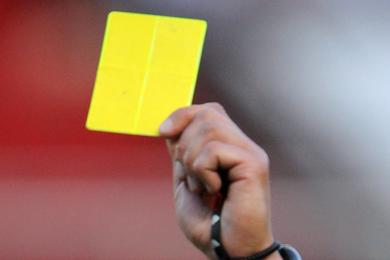                            REUNION DU  08 /05/2017Membres présents : GUEMDJAL                    Avocat, PrésidentDJOUAMAA                    MembreOrdre du jour :  Traitement des affaires disciplinaires.HONNEUR    SENIORSReprise Affaire N°407: Match  USS / JSIO  du 08-04-2017 (S)  Amende de 1000 DA au club JSIO pour conduite incorrecte de son équipe.                              Le reste sans changement.Affaire N°429: Match  CRM / JSB  du 06-05-2017 (S)  SAIDANI ABDERRAHMANE (CRM – LN° 061195 ) – avertissement.BENSAADI BILLAL (CRM – LN° 062119) - avertissement.BENIKHLEF YOUNES (CRM – LN° 061206) - avertissement.DRIS RAFIK (JSB – LN° 061316) - avertissement.Affaire N°430: Match  CSPC / JSIO  du 06-05-2017 (S)  GUEROUM MOHAMED AMINE (CSPC –LN° 061294) – avertissement.AYANE NASSIM (CSPC –LN° 061292) – avertissement.Affaire N°431: Match  USS / ASOG  du 06-05-2017 (S)  AITOUCHE FAHEM ( ASOG –LN° 061333) – 2MF pour (CD) + amende de 2000 DA. (Exclu).Vu les rapports contradictoires des officiels le dossier reste ouvert jusqu’a leurs auditions.AITOUCHE FAHEM est convoqué par CJD  pour le jeudi 11/05/2017 a 10h.Honneur – U 20Affaire N°432: Match  CRM / JSB  du 06-05-2017 (U20 )MANSOURI FAYCAL (JSB – LN° 062303) – avertissement.AROUN RIAD (JSB – LN° 062311) – avertissement.YOUNSI ZAKI (JSB – LN° 062591) – avertissement.MALEK YACINE (CRM – LN° 063343) – avertissement.RAMDANI SAMIR (CRM – LN° 063351) – avertissement.Affaire N°433: Match  NBT  / SSSA  du 06-05-2017 (U20 )DJENANE SAMI (NBT – LN° 063554 )  – avertissement.ISSAD AMER (NBT– LN° 063548 )  – avertissement.MOUSSAOUI RAMZY (NBT– LN° 062219)  – avertissement.AKIK ANIS (SSSA– LN° 062073)  – avertissement.Affaire N°434: Match  AST / NCB  du 05-05-2017 (U20 )HADERBACHE  A/SAFI (AST – LN° 062236 )  – avertissement.BOUNCEUR N FAYCAL (NCB– LN° 062294 )  – avertissement.COUPE DE WILAYA-JEUNES – Affaire N°435: Match  RCS / FCB  du 06-05-2017 (U14)OUCIF RAYANEDDINE (FCB – LN° 067670 )  – 1MF pour cumul d’avertissements.-------------------------------------------------------------------------------------------------------------------------------------------------------------------------------------------------------------------------------------------------------------------------------------------------------------TRAITEMENT DES AFFAIRES DISCIPLINAIRESETAT STATISTIQUE                                     Journées des : 06/ MAI  2017Avocat, Président CJDGUEMDJAL  NADIRDIRECTION ORGANISATION DES COMPETITIONSREUNION DU  02-05-2017Membres présents :AMGHAR                           DirecteurMOSTPHAOUI                   Secrétaire AIT IKHLEF                       MembreKADI                                 MembreOrdre du jour :Traitement des affaires litigieuses.Homologation des résultats.ffaire N° 44 : Match CRBSET / ARBB ( U20 ) du 01-05-2017      -  Après lecture de la feuille de match   -  Vu les pièces versées au dossier Attendu qu’à l’horaire prévu de la rencontre, l’équipe de l’ARBB était absente.Attendu que cette absence a été dument constatée dans les formes et délais réglementaires.Attendu que le club ARBB n’a fourni aucune justification à l’appui de son dossier.  Par ces motifs, la Commission décide :(Article 52 des RG de la FAF - Edition 2016)        Match perdu par pénalité à l’équipe du Club ARBB pour en attribuer le gain à celle du Club CRBSET qui marque trois (3) points et un score de Trois (03) buts à Zéro (00)Amende de 2 500 DA au club ARBB.DIRECTION ORGANISATION DES COMPETITIONSH O N N E U RPROGRAMMATION 29° JOURNEEMARDI 16 MAI 2017§§§§§§§§§§§§§§§§§§§§§§§§§MARDI 23 MAI 2017§§§§§§§§§§§§§§§§§§§§§§§§§PROGRAMMATION 30° JOURNEESAMEDI 20 MAI 2017§§§§§§§§§§§§§§§§§§§§§§§§§DIVISION HONNEURCLASSEMENT  SENIORS CLASSEMENT  U20 COMMISSION DE  L’ORGANISATION DES COMPETITIONSHOMOLOGATION COUPE DE WILAYAU14U 15§§§§§§§§§§§§§§§§§§§§§§§§§§U 17DIRECTION ORGANISATION DES COMPETITIONSREUNION DU  07-05-2017Membres présents :AMGHAR                           DirecteurMOSTPHAOUI                   Secrétaire AIT IKHLEF                       MembreKADI                                 MembreClubs présents : CRB – NCB – ASIO Ordre du jour : Equipes qualifiées pour les demi-finales.Tirage au sort coupe de wilayaLes frais d’organisation, à raison de 1 000 DA par rencontre, sont à la charge des clubs domiciliés. La domiciliation des rencontres vous sera ultérieurement sur le site web de la ligue.DIRECTION ORGANISATION DES COMPETITIONSCoupe de wilayaVENDREDI 12 MAI 2017SAMEDI 13 MAI 2017CLUBMONTANTCRB SOUK EL TENINE18 600.00CRB AOKAS17 400.00NC BEJAIA15 300.00JS IGHIL-OUAZZOUG16 500.00AS OUED-GHIR15 750.00AS TAASSAST17 250.00US SOUMMAM16 650.00CR MELLALA14 400.00ARB BARBACHA14 700.00RC SEDDOUK17 400.00CLUBMONTANTCA SIDI-AYAD14 100.00JS TAMRIDJET16 200.00USBENI-MANSOUR14 250.00JS CHEMINI12 000.00BCEL-KSEUR18 300.00OC AKFADOU17 400.00JSB AMIZOUR16 800.00CLUBMONTANTCRB11 550.00NRBS9 600.00RSCA7 800.00ASIO9 750.00OST10 650.00ASECA9 600.00OM5 550.00ASTID7 200.00GCB9 900.00ESIA8 250.00CLUBMONTANTIRBBH3 750.00ETSB3 900.00FCB3 600.00MOB4 350.00AWFSB4 050.00JSMB3 300.00AEF ES4 350.00ENSB4 200.00JSD2 850.00EFACS2 700.00ASTH3 000.00JSTY3 900.00JSA3 900.00AFJB2 550.00USOA3 000.00CRBAm4 350.00USAS3 000.00AB3 750.00CSAB2 550.00ASR2 700.00FCI3 150.00N°CLUBDIVISIONAMENDE CJDAMENDE DOC1CR MELLALAHONNEUR19 500.002AS TAASSASTHONNEUR2 000.003CRB S. EL TENINEHONNEUR3 500.004SRB TAZMALTHONNEUR2 500.005 000.005AS OUED GHIRHONNEUR1 000.007 500.006CRB AOKASHONNEUR14 500.007ARB BARBACHAHONNEUR8 000.008US SOUMMAMHONNEUR8 000.009JS BEJAIAHONNEUR3 000.0010JS IGHIL OUAZZOUGHONNEUR21 000.005 000.0011SS SIDI AICHHONNEUR4 000.0012CS PROT. CIVILEHONNEUR1 000.0013NC BEJAIAHONNEUR19 000.001JS CHEMINIPRE-HONNEUR2 000.007 500.002JS TAMRIDJETPRE-HONNEUR12 500.003CA SIDI-AYADPRE-HONNEUR6 000.004US BENI MANSOURPRE-HONNEUR52 000.005JSB AMIZOURPRE-HONNEUR1 000.006BC EL KSEURPRE-HONNEUR2 500.002 500.007OC AKFADOUPRE-HONNEUR2 500.001ES IGHIL-ALIJEUNES 1 000.002GC BEJAIAJEUNES 8 000.003AS TI DARGUINAJEUNES 5 000.004NRB SEMAOUNJEUNES 9 500.005WA TALA HAMZAJEUNES 22 000.00D E S I G N A T I O ND E S I G N A T I O NSENIORSSENIORSJEUNESJEUNESD E S I G N A T I O ND E S I G N A T I O NHONNEURP/HONU20U15U17TOTALNombres d’AffairesNombres d’Affaires03-030107AvertissementsAvertissements06-11-17Contestations de décisionsContestations de décisions-----ExpulsionsExpulsions01--0102Jets de projectilesJets de projectiles-----Expulsion :Dirigeant-----Expulsion :Entraîneur-----Terrain sanctionné(Huis clos)Terrain sanctionné(Huis clos)-----LIEUXRENCONTRESU 20SENIORSSEDDOUKRCS / JSB15 HSOUK EL TENINECRBSET / JSIO15 HOUED GHIRCRM / NCB15 HAOKASCRBA / ARBBANNULEE BEJAIA BENAL.USS / SSSA15 HBEJAIA NACERIACSPC / ASOG15 H-AST / SRBTANNULEEEXEMPTNB TASKRIOUTNB TASKRIOUTNB TASKRIOUTLIEUXRENCONTRESU 20SENIORSSEDDOUKRCS / JSB15 HSOUK EL TENINECRBSET / JSIO15 HOUED GHIRCRM / NCB15 HAOKASCRBA / ARBB15 HBEJAIA BENAL.USS / SSSA15 HBEJAIA BENAL.CSPC / ASOG17 HBEJAIA NACERIAAST / SRBT15 HEXEMPTNB TASKRIOUTNB TASKRIOUTNB TASKRIOUTLIEUXRENCONTRESU 20SENIORSTASKRIOUTNBT / USS11 H15 HSIDI-AICHSSSA / AST11 HANNULEETAZMALTSRBT / CSPC11 H15 HBARBACHAARBB / CRM11 HANNULEE BEJAIA BENAL.JSB / CRBA9 H11 HBEJAIA BENAL.JSIO / RCS13 HOPOW ANNEXEJSIO / RCS11 HBEJAIA BENAL.NCB / CRBSET15 HBEJAIA NACERIANCB / CRBSET10 HEXEMPTAS OUED GHIRAS OUED GHIRAS OUED GHIR27°  JOURNEERENCONTRESSENIORSU 2027°  JOURNEEUSS / ASOG04 – 00 02 – 00 27°  JOURNEECRBSET / ARBB03 – 00 P03 – 00 P27°  JOURNEEAST / NCB00 – 03 P01 – 05 27°  JOURNEECSPC / JSIO02 – 01 01 – 02 27°  JOURNEERCS / CRBA03 – 00 12 – 00 27°  JOURNEECRM / JSB01 – 00 01 – 00 27°  JOURNEENBT / SSSA01 – 02 00 – 10 27°  JOURNEEEXEMPTSRB TAZMALTSRB TAZMALTRANGC L U B SPOINTSJGNPBPBCDIFFDéfal01US SOUMMAM612519426615+5102SS SIDI AICH552617454814+34--SRB TAZMALT552516724412+3204NC BEJAIA462513754222+2005RC SEDDOUK452513664323+2006JS I. OUAZZOUG362510693632+407CRB AOKAS 32258892225-308CS P. CIVILE312587102830-209ARB BARBACHA302586112846-1810AS TAASSAST252576122437-13-2--NB TASKRIOUT252667132547-2212CRB S.EL TENINE232558122034-1413CR MELLALA222557131133-2214AS OUED GHIR162637161745-28--JS BEJAIA162544172261-39RANGC L U B SPOINTSJGNPBPBCDIFFDéfalc01RC SEDDOUK6825222112813+115302SRB TAZMALT582518435519+3603SS SIDI-AICH5626175410029+7104US SOUMMAM502515465833+2505ARB BARBACHA4025124104757-1006NC BEJAIA402511775031+1907AS TAASSAST382511585946+1308CRB AOKAS322595114656-10--NB TASKRIOUT322688104157-1610CRB SOUK EL TENINE312594125355-211JS IGHIL-OUAZZOUG282587104062-2212JS BEJAIA192554161950-3113CR MELLALA172545162473-4914CS PROT. CIVILE142542193391-5815AS OUED-GHIR112632211798-813° TOURRENCONTRESSCORES3° TOUROST / AEFS04 – 02 TAB3° TOURMOB / CRBSET02 – 00 3° TOURJSAK / AST02 – 01 3° TOURFCB / RCS00 – 01 3° TOURRENCONTRESSCORES3° TOURWAF / SSSA03 – 01  3° TOUROM / CSPT00 – 02 3° TOUREXEMPTCRB3° TOURRENCONTRESSCORES3° TOUROST / NCB05 – 03 3° TOURWAF / SSSA02 – 01 3° TOURCRB / ASIO03 – 04 TABU 14OST - MOB -  JSAK - RCSU 15CSPT - WAF - CRB – rep SSSA /OMU 17WAF - OST - ASIO – rep NCB / SSSA / CRBU 14U 15U 171° MatchJSAK / MOBOM / CRBOST / WAF2° MatchRCS / OSTCSPT / WAFSSSA / ASIOLIEUXRENCONTRESU 14U 15U 17		TIMEZRITJSAK / MOB11 HOUZELLAGUENOST / WAF10 H 30AMIZOURSSSA / ASIO14 H 30LIEUXRENCONTRESU 14U 15U 17TIMEZRITRCS / OST 11 HOUZELLAGUENCSPT / WAF11 HAOKASOM / CRB11 H